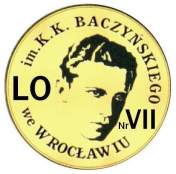 WYMAGANIA EDUKACYJNE Z JĘZYKA NIEMIECKIEGO NIEZBĘDNE DO UZYSKANIA PRZEZ UCZNIA POSZCZEGÓLNYCH ŚRÓDROCZNYCH I ROCZNYCH OCEN KLASYFIKACYJNYCH WYNIKAJĄCYCH Z REALIZOWANEJ MODYFIKACJI PROGRAMU NAUCZANIA JĘZYKA NIEMIECKIEGO P. EWY MUSZYŃSKIEJ W ZAKRESIE CELÓW, TREŚCI I METOD REALIZACJI TEMATYKI Z ZAKRESU MEDYCYNY DOSTOSOWANIE DO NOWEJ PODSTAWY PROGRAMOWEJ I DO DŁUGOŚCI CYKLU (RAMOWE PLANY NAUCZANIA) - III.2.   (LICEUM 4-LETNIE)ZAKRES PODSTAWOWYSzczegółowe wymagania edukacyjne dla klasy 4C gr.2Ocenę niedostateczną otrzymuje uczeń, który nie spełnia wymagań edukacyjnych niezbędnych do uzyskania oceny dopuszczającej.OCENAWymagania edukacyjne niezbędne do uzyskania oceny dopuszczającejWymagania edukacyjne niezbędne do uzyskania oceny dostatecznejWymagania edukacyjne niezbędne do uzyskania oceny dobrejWymagania edukacyjne niezbędne do uzyskania oceny bardzo dobrejWymagania edukacyjne niezbędne do uzyskania oceny celującejWIEDZA:
znajomość środków językowychLEKSYKAGRAMATYKAUczeń zna i stosuje bardzo ograniczony zakres środków językowych w znacznym stopniu uniemożliwiający realizację poleceń bez pomocy nauczyciela.Uczeń zna i stosuje ograniczony zakres środków językowych; głównie środki językowe o wysokim stopniu pospolitości i dotyczące bezpośrednio jego osoby.Uczeń:• zna część wprowadzonych słów i wyrażeń• popełnia sporo błędów w ich zapisie i wymowie• zna większość wprowadzonych struktur gramatycznych• popełnia sporo błędów leksykalno-gramatycznych w trudniejszych zadaniachUczeń zna i stosuje większość poznanych wyrazów oraz zwrotów. Oprócz środków językowych o wysokim stopniu pospolitości w wypowiedzi występuje kilka precyzyjnych sformułowań.Uczeń:• zna wszystkie wprowadzone struktury gramatyczne• popełnia nieliczne błędy leksykalno-gramatyczneUczeń zna i stosuje wszystkie poznane wyrazy oraz zwroty.Uczeń:• poprawnie zapisuje i wymawia wszystkie poznane wyrazy oraz zwroty• zna wszystkie wprowadzone struktury gramatyczne• popełnia sporadyczne błędy leksykalno-gramatyczne, które zwykle potrafi samodzielnie poprawićOcenę celującą otrzymuje uczeń, który w wysokim stopniu opanował wiedzę i umiejętności określone programem nauczania.** W świetle obowiązujących przepisów ocena ucznia ma wynikać ze stopnia przyswojenia przez niego treści wynikających z podstawy programowej.Ustalenie wymagań na ocenę celującą należy do nauczyciela, ale muszą one być zgodne z prawem. Jeżeli uczeń wykazuje zainteresowanie poszerzaniem wiedzy, można go za to nagrodzić dodatkowo, ale wiedza wykraczająca poza program nie może być elementem koniecznym do uzyskania oceny celującej – art. 44b ust. 3 Ustawy z dnia 7 września 1991 r. o systemie oświaty (Dz. U. z 2017 r. poz. 2198, 2203 i 2361).WIEDZA:
znajomość środków językowychLEKSYKAGRAMATYKAW niewielkim stopniu stosuje poznane struktury gramatyczne. Popełnia liczne błędy.Częściowo poprawnie stosuje poznane struktury gramatyczne.W większości poprawnie stosuje poznane struktury gramatyczne. Błędy nie zakłócają komunikacji.Poprawnie stosuje poznane struktury gramatyczne.Ocenę celującą otrzymuje uczeń, który w wysokim stopniu opanował wiedzę i umiejętności określone programem nauczania.** W świetle obowiązujących przepisów ocena ucznia ma wynikać ze stopnia przyswojenia przez niego treści wynikających z podstawy programowej.Ustalenie wymagań na ocenę celującą należy do nauczyciela, ale muszą one być zgodne z prawem. Jeżeli uczeń wykazuje zainteresowanie poszerzaniem wiedzy, można go za to nagrodzić dodatkowo, ale wiedza wykraczająca poza program nie może być elementem koniecznym do uzyskania oceny celującej – art. 44b ust. 3 Ustawy z dnia 7 września 1991 r. o systemie oświaty (Dz. U. z 2017 r. poz. 2198, 2203 i 2361).WIEDZA:
znajomość środków językowychLEKSYKAGRAMATYKACybermobbingSportUsługi i transakcje bankoweObsługa bankomatuUsługi pocztoweOpis przestępstwa lub wykroczeniaOpis wypadku drogowegoPrzyczyny wypadków drogowychSprawy socjalneAkcje charytatywneOchrona środowiska naturalnegoAkcje na rzecz ochrony środowiska naturalnegoPolityka i wyboryZaangażowanie polityczne młodzieżyWydarzenia kulturalneKino i teatrRecenzja filmuProgram telewizyjnyTelewizja i jej wpływ na psychikę młodych ludziImprezy kulturalneOpis imprezy kulturalnejSpektakl teatralnyRodzaje sklepówPrzyzwyczajenia konsumenckieZakupySkładanie reklamacji i przyczyny reklamacjiReklama i jej formyWpływ reklamy na zachowania konsumenckieFakty dotyczące zanieczyszczenia środowiska naturalnegoKatastrofy naturalneProblemy etyczneProblemy społeczneZalety i wady członkostwa w Unii EuropejskiejMiejsce Polski w Unii EuropejskiejKonflikty wewnętrzne i międzynarodowePrzygotowanie do operacji, Stan zdrowia po operacji, Diagnostyka i pielęgnacja, Układ krwionośny, Budowa kręgosłupa, Ulotka informacyjna leku, Leki, postacie leków, stosowanie leków, zaleceniaKontakt z lekarzem. Przekazywanie informacji rodzinieCzas przeszły PlusquamperfektZdania okolicznikowe czasu ze spójnikami nachdem, seitdem i sobaldStrona bierna w czasie przeszłym PräteritumStrona bierna w czasie przeszłym PerfektForma opisowa trybu przypuszczającego würde + bezokolicznikTryb przypuszczający Konjunktiv PräteritumZdania warunkowe nierzeczywiste ze spójnikiem wennRzeczowniki w dopełniaczuPrzyimki z dopełniaczemKonstrukcje bezokolicznikowe z ohne … zu i anstatt … zuZdania okolicznikowe sposobu ze spójnikami ohne dass i anstatt dassZdania porównawczeStrona bierna określająca stan (Zustandspassiv)Imiesłów czasu przeszłego użyty jako przydawkaZdania okolicznikowe sposobu ze spójnikami indem i dadurch, dassZastosowanie zagadnień gramatycznych z klasy 1 i 2 ze słownictwem medycznym:-     Szyk zdania: okoliczniki czasu, miejsca, dopełnienie w bierniku, celownikuLiczebniki główne,Liczebniki porządkowe,Tryb rozkazujący,Przyimki lokalne,Czasowniki rozdzielnie złożone,Czasowniki zwrotne z biernikiem i celownikiem, Czasowniki z biernikiem i celownikiem,Zaimek dzierżawczy,Czasowniki modalne,Przeczenie nicht lub kein,Czas przeszły Perfekt,Przyimki z celownikiem określajace czas,Przyimki z biernikiem określające czas,Strona bierna,Zdania oklicznikowe przyczyny ze spójnikiem weil,Zdania warunkowe ze spójnikiem wenn,Pytania: W-Fragen, mit Fragewort,Stopniowanie przymiotników,Określanie czasuCybermobbingSportUsługi i transakcje bankoweObsługa bankomatuUsługi pocztoweOpis przestępstwa lub wykroczeniaOpis wypadku drogowegoPrzyczyny wypadków drogowychSprawy socjalneAkcje charytatywneOchrona środowiska naturalnegoAkcje na rzecz ochrony środowiska naturalnegoPolityka i wyboryZaangażowanie polityczne młodzieżyWydarzenia kulturalneKino i teatrRecenzja filmuProgram telewizyjnyTelewizja i jej wpływ na psychikę młodych ludziImprezy kulturalneOpis imprezy kulturalnejSpektakl teatralnyRodzaje sklepówPrzyzwyczajenia konsumenckieZakupySkładanie reklamacji i przyczyny reklamacjiReklama i jej formyWpływ reklamy na zachowania konsumenckieFakty dotyczące zanieczyszczenia środowiska naturalnegoKatastrofy naturalneProblemy etyczneProblemy społeczneZalety i wady członkostwa w Unii EuropejskiejMiejsce Polski w Unii EuropejskiejKonflikty wewnętrzne i międzynarodowePrzygotowanie do operacji, Stan zdrowia po operacji, Diagnostyka i pielęgnacja, Układ krwionośny, Budowa kręgosłupa, Ulotka informacyjna leku, Leki, postacie leków, stosowanie leków, zaleceniaKontakt z lekarzem. Przekazywanie informacji rodzinieCzas przeszły PlusquamperfektZdania okolicznikowe czasu ze spójnikami nachdem, seitdem i sobaldStrona bierna w czasie przeszłym PräteritumStrona bierna w czasie przeszłym PerfektForma opisowa trybu przypuszczającego würde + bezokolicznikTryb przypuszczający Konjunktiv PräteritumZdania warunkowe nierzeczywiste ze spójnikiem wennRzeczowniki w dopełniaczuPrzyimki z dopełniaczemKonstrukcje bezokolicznikowe z ohne … zu i anstatt … zuZdania okolicznikowe sposobu ze spójnikami ohne dass i anstatt dassZdania porównawczeStrona bierna określająca stan (Zustandspassiv)Imiesłów czasu przeszłego użyty jako przydawkaZdania okolicznikowe sposobu ze spójnikami indem i dadurch, dassZastosowanie zagadnień gramatycznych z klasy 1 i 2 ze słownictwem medycznym:-     Szyk zdania: okoliczniki czasu, miejsca, dopełnienie w bierniku, celownikuLiczebniki główne,Liczebniki porządkowe,Tryb rozkazujący,Przyimki lokalne,Czasowniki rozdzielnie złożone,Czasowniki zwrotne z biernikiem i celownikiem, Czasowniki z biernikiem i celownikiem,Zaimek dzierżawczy,Czasowniki modalne,Przeczenie nicht lub kein,Czas przeszły Perfekt,Przyimki z celownikiem określajace czas,Przyimki z biernikiem określające czas,Strona bierna,Zdania oklicznikowe przyczyny ze spójnikiem weil,Zdania warunkowe ze spójnikiem wenn,Pytania: W-Fragen, mit Fragewort,Stopniowanie przymiotników,Określanie czasuCybermobbingSportUsługi i transakcje bankoweObsługa bankomatuUsługi pocztoweOpis przestępstwa lub wykroczeniaOpis wypadku drogowegoPrzyczyny wypadków drogowychSprawy socjalneAkcje charytatywneOchrona środowiska naturalnegoAkcje na rzecz ochrony środowiska naturalnegoPolityka i wyboryZaangażowanie polityczne młodzieżyWydarzenia kulturalneKino i teatrRecenzja filmuProgram telewizyjnyTelewizja i jej wpływ na psychikę młodych ludziImprezy kulturalneOpis imprezy kulturalnejSpektakl teatralnyRodzaje sklepówPrzyzwyczajenia konsumenckieZakupySkładanie reklamacji i przyczyny reklamacjiReklama i jej formyWpływ reklamy na zachowania konsumenckieFakty dotyczące zanieczyszczenia środowiska naturalnegoKatastrofy naturalneProblemy etyczneProblemy społeczneZalety i wady członkostwa w Unii EuropejskiejMiejsce Polski w Unii EuropejskiejKonflikty wewnętrzne i międzynarodowePrzygotowanie do operacji, Stan zdrowia po operacji, Diagnostyka i pielęgnacja, Układ krwionośny, Budowa kręgosłupa, Ulotka informacyjna leku, Leki, postacie leków, stosowanie leków, zaleceniaKontakt z lekarzem. Przekazywanie informacji rodzinieCzas przeszły PlusquamperfektZdania okolicznikowe czasu ze spójnikami nachdem, seitdem i sobaldStrona bierna w czasie przeszłym PräteritumStrona bierna w czasie przeszłym PerfektForma opisowa trybu przypuszczającego würde + bezokolicznikTryb przypuszczający Konjunktiv PräteritumZdania warunkowe nierzeczywiste ze spójnikiem wennRzeczowniki w dopełniaczuPrzyimki z dopełniaczemKonstrukcje bezokolicznikowe z ohne … zu i anstatt … zuZdania okolicznikowe sposobu ze spójnikami ohne dass i anstatt dassZdania porównawczeStrona bierna określająca stan (Zustandspassiv)Imiesłów czasu przeszłego użyty jako przydawkaZdania okolicznikowe sposobu ze spójnikami indem i dadurch, dassZastosowanie zagadnień gramatycznych z klasy 1 i 2 ze słownictwem medycznym:-     Szyk zdania: okoliczniki czasu, miejsca, dopełnienie w bierniku, celownikuLiczebniki główne,Liczebniki porządkowe,Tryb rozkazujący,Przyimki lokalne,Czasowniki rozdzielnie złożone,Czasowniki zwrotne z biernikiem i celownikiem, Czasowniki z biernikiem i celownikiem,Zaimek dzierżawczy,Czasowniki modalne,Przeczenie nicht lub kein,Czas przeszły Perfekt,Przyimki z celownikiem określajace czas,Przyimki z biernikiem określające czas,Strona bierna,Zdania oklicznikowe przyczyny ze spójnikiem weil,Zdania warunkowe ze spójnikiem wenn,Pytania: W-Fragen, mit Fragewort,Stopniowanie przymiotników,Określanie czasuCybermobbingSportUsługi i transakcje bankoweObsługa bankomatuUsługi pocztoweOpis przestępstwa lub wykroczeniaOpis wypadku drogowegoPrzyczyny wypadków drogowychSprawy socjalneAkcje charytatywneOchrona środowiska naturalnegoAkcje na rzecz ochrony środowiska naturalnegoPolityka i wyboryZaangażowanie polityczne młodzieżyWydarzenia kulturalneKino i teatrRecenzja filmuProgram telewizyjnyTelewizja i jej wpływ na psychikę młodych ludziImprezy kulturalneOpis imprezy kulturalnejSpektakl teatralnyRodzaje sklepówPrzyzwyczajenia konsumenckieZakupySkładanie reklamacji i przyczyny reklamacjiReklama i jej formyWpływ reklamy na zachowania konsumenckieFakty dotyczące zanieczyszczenia środowiska naturalnegoKatastrofy naturalneProblemy etyczneProblemy społeczneZalety i wady członkostwa w Unii EuropejskiejMiejsce Polski w Unii EuropejskiejKonflikty wewnętrzne i międzynarodowePrzygotowanie do operacji, Stan zdrowia po operacji, Diagnostyka i pielęgnacja, Układ krwionośny, Budowa kręgosłupa, Ulotka informacyjna leku, Leki, postacie leków, stosowanie leków, zaleceniaKontakt z lekarzem. Przekazywanie informacji rodzinieCzas przeszły PlusquamperfektZdania okolicznikowe czasu ze spójnikami nachdem, seitdem i sobaldStrona bierna w czasie przeszłym PräteritumStrona bierna w czasie przeszłym PerfektForma opisowa trybu przypuszczającego würde + bezokolicznikTryb przypuszczający Konjunktiv PräteritumZdania warunkowe nierzeczywiste ze spójnikiem wennRzeczowniki w dopełniaczuPrzyimki z dopełniaczemKonstrukcje bezokolicznikowe z ohne … zu i anstatt … zuZdania okolicznikowe sposobu ze spójnikami ohne dass i anstatt dassZdania porównawczeStrona bierna określająca stan (Zustandspassiv)Imiesłów czasu przeszłego użyty jako przydawkaZdania okolicznikowe sposobu ze spójnikami indem i dadurch, dassZastosowanie zagadnień gramatycznych z klasy 1 i 2 ze słownictwem medycznym:-     Szyk zdania: okoliczniki czasu, miejsca, dopełnienie w bierniku, celownikuLiczebniki główne,Liczebniki porządkowe,Tryb rozkazujący,Przyimki lokalne,Czasowniki rozdzielnie złożone,Czasowniki zwrotne z biernikiem i celownikiem, Czasowniki z biernikiem i celownikiem,Zaimek dzierżawczy,Czasowniki modalne,Przeczenie nicht lub kein,Czas przeszły Perfekt,Przyimki z celownikiem określajace czas,Przyimki z biernikiem określające czas,Strona bierna,Zdania oklicznikowe przyczyny ze spójnikiem weil,Zdania warunkowe ze spójnikiem wenn,Pytania: W-Fragen, mit Fragewort,Stopniowanie przymiotników,Określanie czasuOcenę celującą otrzymuje uczeń, który w wysokim stopniu opanował wiedzę i umiejętności określone programem nauczania.** W świetle obowiązujących przepisów ocena ucznia ma wynikać ze stopnia przyswojenia przez niego treści wynikających z podstawy programowej.Ustalenie wymagań na ocenę celującą należy do nauczyciela, ale muszą one być zgodne z prawem. Jeżeli uczeń wykazuje zainteresowanie poszerzaniem wiedzy, można go za to nagrodzić dodatkowo, ale wiedza wykraczająca poza program nie może być elementem koniecznym do uzyskania oceny celującej – art. 44b ust. 3 Ustawy z dnia 7 września 1991 r. o systemie oświaty (Dz. U. z 2017 r. poz. 2198, 2203 i 2361).RECEPCJAUczeń:• rozumie polecenia nauczyciela, w bardzo ograniczonym stopniu rozwiązuje zadania na rozumienie ze słuchu – rozumie pojedyncze słowa• rozumie ogólny sens przeczytanych tekstów, w ograniczonym stopniu rozwiązuje zadania na rozumienie tekstów pisanych Uczeń:• rozumie polecenia nauczyciela• częściowo poprawnie rozwiązuje zadania na rozumienie tekstów pisanych i rozumienie ze słuchu. - rozumie słownictwo o wysokim stopniu pospolitości, internacjonalizmy, wybrane zdania.Uczeń:• rozumie polecenia nauczyciela• poprawnie rozwiązuje zadania na rozumienie tekstów pisanych i rozumienie ze słuchu - rozumie większość tekstów i komunikatów słownych na bazie poznanego słownictwa.Uczeń:• rozumie polecenia nauczyciela• poprawnie rozwiązuje zadania na rozumienie tekstów pisanych i rozumienie ze słuchu• zwykle potrafi uzasadnić swoje odpowiedzi. - rozumie szczegółowo teksty i komunikaty słowne w zakresie omawianych tematów. Ocenę celującą otrzymuje uczeń, który w wysokim stopniu opanował wiedzę i umiejętności określone programem nauczania.** W świetle obowiązujących przepisów ocena ucznia ma wynikać ze stopnia przyswojenia przez niego treści wynikających z podstawy programowej.Ustalenie wymagań na ocenę celującą należy do nauczyciela, ale muszą one być zgodne z prawem. Jeżeli uczeń wykazuje zainteresowanie poszerzaniem wiedzy, można go za to nagrodzić dodatkowo, ale wiedza wykraczająca poza program nie może być elementem koniecznym do uzyskania oceny celującej – art. 44b ust. 3 Ustawy z dnia 7 września 1991 r. o systemie oświaty (Dz. U. z 2017 r. poz. 2198, 2203 i 2361).PRODUKCJA• wypowiedzi nie są płynne i są b. krótkie: u. stosuje zdania pojedyncze, w formie pisemnej formułuje dwa, trzy zdania• u. przekazuje i uzyskuje niewielką część istotnych informacji• wypowiedzi są w dużym stopniu nielogiczne i niespójne• u. stosuje niewielki zakres słownictwa i struktur• u. popełnia liczne błędy leksykalno-gramatyczne, które mogą zakłócać komunikacjęUczeń z pomocą nauczyciela wykazuje się w stopniu minimalnym umiejętnościami na ocenę dostateczną: naśladuje, odczytuje, wykonuje zadania niesamodzielnie.• wypowiedzi nie są zbyt płynne, ale mają dostateczną długość• u. przekazuje i uzyskuje większość istotnych informacji• wypowiedzi są częściowo nielogiczne i niespójne• u. stosuje słownictwo i struktury odpowiednie do formy wypowiedzi• u. popełnia sporo błędów leksykalno-gramatycznych, które nie zakłócają jednak komunikacjiUczeń:- Nazywa emocje i uczucia.- Opisuje swoje emocje.- Opowiada o swoich uczuciach w określonych sytuacjach.- Wymienia przyczyny stresu i konfliktów w szkole. - Nazywa aktywności sportowe oraz rodzaje imprez sportowych. - Nazywa etapy i opisuje wydarzenia podczas imprezy sportowej. - Wyraża radość i niezadowolenie. - Rekonstruuje przebieg kariery sportowca na podstawie informacji w punktach. - Opisuje zdjęcie z imprezy sportowej. - Zna zasadę tworzenia czasu przeszłego Plusquamperfekt oraz zdań okolicznikowych czasu ze spójnikami nachdem, seitdem, sobald, während, bevor / ehe i bis, tworzy zdania według schematu.• Informuje, z jakich usług bankowych korzysta.• Informuje o usługach pocztowych, z których korzysta.• Opisuje przestępstwo, o którym czytał.• Pisze ogłoszenie na temat skradzionej rzeczy.• Opisuje wypadek drogowy.• Opisuje swój udział w akcji charytatywnej.• Relacjonuje przebieg akcji charytatywnej.• Opowiada o działaniach, które podejmuje na rzecz ochrony środowiska naturalnego.• Formułuje przypuszczenia na temat stanu środowiska naturalnego w przyszłości.• Opowiada o swoim stosunku do polityki.• Formułuje tezy do przemówienia na temat wpływu młodych ludzi na przyszłość świata.• Opisuje wydarzenie kulturalne, w którym brał udział.• Wyraża swoją opinię na temat filmu.• Pisze zaproszenie.• Wyraża swoją opinię na temat oglądania telewizji.• Opisuje imprezę kulturalną, w której brał udział.• Opowiada o swojej wizycie w teatrze.• Porównuje centrum handlowe z małym sklepem branżowym.• Informuje o możliwościach oszczędnych zakupów.• Opisuje swoje ostatnie zakupy.• Opisuje, jak reklamował wadliwy towar.• Wyraża swoją opinię na temat różnych form reklamy.• Informuje o faktach dotyczących zanieczyszczenia środowiska naturalnego.• Podaje wybrane przyczyny katastrof naturalnych.• Informuje o problemach etycznych, które uważa za ważne.• Mówi o problemach społecznych, które uważa za istotne.Formułuje zalety i wady członkostwa w Unii Europejskiej.• Opowiada o obecnych konfliktach wewnętrznych i międzynarodowych.- Informuje w prostych zdaniach o przygotowaniach do operacji, - Informuje w prostych zdaniach o stanie zdrowia pacjenta po operacji, - Nazywa działania diagnostyczne i pielęgnacyjne, - Podaje budowę kręgosłupa, - Podaje proste słownictwo z ulotki informacyjnej leku, - Podaje postacie leków, - Informuje w prostych zdaniach o stosowaniu leków, - Informuje w prostych zdaniach o zaleceniach- Nazywa badania- Prostymi zdaniami opisuje ranę.- Nazwa pomiarowy sprzęt medyczny, • wypowiedzi ustne są dość płynne, a prace pisemne mają odpowiednią długość• u. przekazuje i uzyskuje wszystkie istotne informacje• wypowiedzi są logiczne i w miarę spójne• u. stosuje adekwatne do tematu słownictwo i struktury• u. popełnia nieliczne błędy leksykalno-gramatyczne, niezakłócające komunikacji• pisząc, uczeń stosuje odpowiednią formę i styl Wykazuje się umiejętnościami wyższymi od wymaganych na ocenę dostateczną, ale niższymi niż są oczekiwane na ocenę bardzo dobrą. Zachowuje poprawność językową na poziomie umożliwiającym sprawną komunikację: przedstawia w innej formie, charakteryzuje, hierarchizuje, wnioskuje, porządkuje, broni poglądów.• wypowiedzi ustne są płynne, a prace pisemne mają odpowiednią długość • u. przekazuje i uzyskuje wszystkie wymagane informacje• wypowiedzi są logiczne i spójne• u. stosuje bogate słownictwo i struktury• popełnia sporadyczne błędy leksykalno-gramatyczne• u. stosuje odpowiednią formę i stylUczeń:- Opisuje sytuacje konfliktowe, w tym przebieg konfliktu w szkole.- Opisuje akty przemocy w szkole.- Opisuje emocje innych osób.- Opowiada o sytuacjach wywołujących stres oraz metodach przeciwdziałania stresowi.- Opowiada o zachowaniu w sytuacjach konfliktowych.- Opowiada o sytuacji, która go wyjątkowo zdenerwowała.- Wypowiada się na temat „szkoły bez przemocy”.- Stosuje wybrane przymiotniki z przyimkiem.- Tworzy zdania przydawkowe (zdania względne).- Używa strony biernej z czasownikiem modalnym w czasie teraźniejszym.- Używa strony biernej w czasie przeszłym Präteritum. - Opisuje swój udział w imprezie sportowej. - Opowiada o karierze wybranego sportowca oraz jego osiągnięciach. - Opisuje zdjęcia z imprez sportowych oraz je komentuje. - Przedstawia wydarzenia z imprezy sportowej. - Komentuje przebieg imprezy sportowej. - Wypowiada się na temat zalet i wad sportu wyczynowego. - Stosuje w swoich wypowiedziach formy czasu przeszłego Plusquamperfekt oraz zdania okolicznikowe czasu.• Opowiada, z jakich usług bankowych korzysta.• Wyjaśnia obsługę bankomatu.• Instruuje, jak wysłać list.• Opisuje szczegółowo wybrane przestępstwo.• Opisuje wypadek drogowy, podaje jego przyczyny, przebieg i skutki.• Wypowiada się na temat sposobów zapobiegania wypadkom drogowym.• Stosuje w swoich wypowiedziach stronę bierną w czasach przeszłych Präteritum i Perfekt.• Opowiada o angażowaniu się młodzieży w akcje charytatywne.• Wypowiada się na temat grup potrzebujących wsparcia.• Wypowiada się na temat działań sprzyjających ochronie środowiska naturalnego.• Wyraża swoją opinię na temat stanu środowiska naturalnego w przyszłości.• Wypowiada się na temat zaangażowania politycznego młodzieży.• Wygłasza przemówienie na temat wpływu młodych ludzi na przyszłość świata.• Stosuje w swoich wypowiedziach tryb przypuszczający Konjunktiv Präteritum i formę opisową trybu przypuszczającego würde + bezokolicznik.• Używa zdań warunkowych nierzeczywistych ze spójnikiem wenn.• Opowiada o wydarzeniu kulturalnym, w którym brał udział.• Pisze recenzję filmu.• Wyraża swoją opinię na temat wpływu telewizji na psychikę młodych ludzi.• Opowiada o imprezie kulturalnej, w której brał udział.• Wyraża swoją opinię na temat obejrzanego spektaklu teatralnego.• Używa rzeczowników w dopełniaczu i przyimków z dopełniaczem.• Opowiada o swoich przyzwyczajeniach konsumenckich.• Opowiada o swoich doświadczeniach związanych ze świadomym kupowaniem.• Opisuje swoje weekendowe zakupy.• Wypowiada się na temat możliwości reklamacji wadliwych produktów.• Wypowiada się na temat wpływu reklamy na zachowania konsumentów.• Stosuje w swoich wypowiedziach konstrukcje bezokolicznikowe ohne … zu, anstatt … zu oraz zdania okolicznikowe sposobu ze spójnikami ohne dass i anstatt dass.Używa zdań porównawczych.• Wypowiada się na temat przyczyn zanieczyszczenia środowiska naturalnego i jego skutków.• Wypowiada się na temat katastrof naturalnych o charakterze globalnym.• Wyraża swoją opinię na temat najważniejszych problemów etycznych we współczesnym świecie.• Wypowiada się na temat najważniejszych problemów społecznych we współczesnym świecie.• Wypowiada się na temat zalet i wad członkostwa w Unii Europejskiej.• Wypowiada się na temat przyczyn konfliktów wewnętrznych i międzynarodowych.• Używa strony biernej określającej stan.• Stosuje w swoich wypowiedziach imiesłów czasu przeszłego jako przydawkę oraz zdania okolicznikowe sposobu ze spójnikami indem i dadurch, dass.- Stosuje w swoich wypowiedziach wiedzę z zakresu  gramatyki z klasy 1 i 2 ze słownictwem medycznym:Liczebniki główne,Liczebniki porządkowe,Tryb rozkazujący,Przyimki lokalne,Czasowniki rozdzielnie złożone,Czasowniki zwrotne z biernikiem i celownikiem, Czasowniki z biernikiem i celownikiem,Zaimek dzierżawczy,Czasowniki modalne,Przeczenie nicht lub kein,Czas przeszły PerfektPrzyimki z celownikiem określajace czas,Przyimki z biernikiem określające czas,Strona bierna,Zdania oklicznikowe przyczyny ze spójnikiem weil,Zdania warunkowe ze spójnikiem wenn,Pytania: W-Fragen, mit FragewortStopniowanie przymiotnikówOkreślanie czasu- Opisuje przygotowania do operacji, - Opisuje stanie zdrowia pacjenta po operacji, - Opowiada o działaniach diagnostycznych i pielęgnacyjnych, - Opowiada o leku w oparciu o ulotkę informacyjną, - Opowiada w jakiej postaci mogą być leki,- Opowiada o zaleceniach - Opisuje badania,- Opisuje ranę,- Mówi, kiedy używa pomiarowy sprzęt medyczny, - wypowiada się, jak często dokonywać pomiary ciśnienia temperatury, pulsu, poziomie cukru.Ocenę celującą otrzymuje uczeń, który w wysokim stopniu opanował wiedzę i umiejętności określone programem nauczania.** W świetle obowiązujących przepisów ocena ucznia ma wynikać ze stopnia przyswojenia przez niego treści wynikających z podstawy programowej.Ustalenie wymagań na ocenę celującą należy do nauczyciela, ale muszą one być zgodne z prawem. Jeżeli uczeń wykazuje zainteresowanie poszerzaniem wiedzy, można go za to nagrodzić dodatkowo, ale wiedza wykraczająca poza program nie może być elementem koniecznym do uzyskania oceny celującej – art. 44b ust. 3 Ustawy z dnia 7 września 1991 r. o systemie oświaty (Dz. U. z 2017 r. poz. 2198, 2203 i 2361).INTERAKCJAW interakcji posługuje się tylko odtworzonymi z pamięci schematami pytań i wypowiedzi dotyczącymi jego osoby. Reaguje i tworzy proste, krótkie pytania zapamiętane lub wyćwiczone drylami językowymi. - Pyta o uczucia innych.- Odpowiada na pytania dotyczące sytuacji konfliktowej przedstawionej na zdjęciu. - Odpowiada na pytania dotyczące imprezy sportowej, na której był obecny. - Pyta o udział w imprezach sportowych. - Wyraża radość z wygranej i niezadowolenie z porażki. - Pyta o wynik rozgrywek.• Pyta o usługi bankowe.• Informuje o usługach bankowych.• Kupuje znaczek.• Wysyła przesyłkę.• Opłaca rachunki.• Pyta o szczegóły przestępstwa i o nich informuje.• Pyta o szczegóły wypadku i o nich informuje.• Pyta o szczegóły akcji charytatywnej.• Informuje o szczegółach akcji charytatywnej.• Informuje o planach dotyczących akcji charytatywnej.• Informuje o szczegółach akcji dotyczącej ochrony środowiska naturalnego.• Zachęca do udziału w akcji.• Odmawia udziału w akcji.• Informuje o swoim zaangażowaniu politycznym.• Zachęca do udziału w imprezie kulturalnej.• Zachęca do obejrzenia filmu.• Proponuje wspólne oglądanie programu telewizyjnego.• Proponuje sposób spędzania czasu wolnego inny niż telewizja.• Przyjmuje lub odrzuca propozycję.• Pyta o szczegóły spektaklu teatralnego.• Informuje, w jakich sklepach robi zakupy.• Pyta o radę podczas zakupów.• Prosi o radę.• Udziela rady.• Zachęca do kupna czegoś.• Reklamuje wadliwy towar.• Informuje o katastrofach naturalnych z ostatniego roku i ich skutkach.• Pyta o opinię na temat ważnych problemów etycznych.• Zgadza się lub nie z opinią innych.• Informuje o wybranych problemach społecznych.• Pyta o przyczyny i skutki problemów społecznych.• Informuje o drodze Polski do Unii Europejskiej.• Pyta, jak można wyrażać niezadowolenie społeczne i o tym informuje.- Zasięga informacji i informuje w prostych zdaniach o przygotowaniach do operacji, - Zasięga informacji i informuje w prostych zdaniach o stanie zdrowia pacjenta po operacji, - Zasięga informacji i informuje w prostych zdaniach o stanie zdrowia pacjentów przy przekazaniu zmiany, - Zasięga informacji i informuje w prostych zdaniach o działaniach diagnostycznych i pielęgnacyjnych, - Podaje postacie leków, - Informuje w prostych zdaniach o stosowaniu leków, - Informuje w prostych zdaniach o zaleceniach,- Informuje w prostych zdaniach o pomiarach temperatury, ciśnienia krwi, pulsu, cukru we krwi,- Informuje w prostych zdaniach o przebiegu leczenia rany, - Zadaje proste pytania o historię choroby,Wykazuje się umiejętnościami wyższymi od wymaganych na ocenę dostateczną, ale niższymi niż są oczekiwane na ocenę bardzo dobrą. Sprawnie komunikuje się (popełnia błędy niezakłócające komunikacji) w zakresie omawianych tematów, jeśli dotyczą one sytuacji typowych, podobnych do przerobionych w ramach zajęć lekcyjnych.- Proponuje sposoby rozwiązywania konfliktów oraz zapobiegania sytuacjom konfliktowym. - Uczestniczy w rozmowie o imprezie sportowej. - Opisuje ilustrację z zawodów sportowych. - Wyraża emocje związane z oglądaną imprezą sportową. - Dyskutuje o przebiegu turnieju sportowego.• Zleca transakcje bankowe.• Prowadzi rozmowy na poczcie.• Rozmawia o przestępstwie.• Podaje szczegóły wypadku drogowego.• Udziela wskazówek, jak powinien się zachować świadek wypadku drogowego.• Zachęca do udziału w akcji charytatywnej i uzasadnia.• Rozmawia na temat planowanej akcji charytatywnej.• Rozmawia na temat akcji dotyczącej ochrony środowiska naturalnego.• Uzasadnia swoją decyzję odmowy udziału w akcji.• Proponuje różne formy działań na rzecz środowiska naturalnego.• Rozmawia na temat zaangażowania politycznego młodych ludzi.• Rozmawia na temat ciekawych filmów.• Odrzuca propozycję oglądania programu telewizyjnego i uzasadnia odmowę.• Zaprasza do wspólnego udziału w jakiejś imprezie kulturalnej.• Informuje o szczegółach spektaklu teatralnego.• Informuje o zaletach sklepów, w których lubi robić zakupy.• Planuje zakup czegoś.• Odradza zakup jakiejś rzeczy. • Proponuje sposób załatwienia reklamacji wadliwego towaru.• Mówi o zadaniach reklamy. • Rozmawia na temat katastrof naturalnych z ostatniego okresu.• Rozmawia na temat ważnych problemów etycznych.• Rozmawia na temat przyczyn i skutków problemów społecznych.• Rozmawia na temat zasad funkcjonowania Unii Europejskiej.• Rozmawia na temat sposobów wyrażania przez demokratyczne społeczeństwo swojego niezadowolenia.- Zasięga informacji i informuje szczegółowo o przygotowaniach do operacji, - Zasięga informacji i informuje szczegółowo o stanie zdrowia pacjenta po operacji, - Zasięga informacji i informuje szczegółowo o stanie zdrowia pacjentów przy przekazaniu zmiany, - Zasięga informacji i informuje szczegółowo o działaniach diagnostycznych i pielęgnacyjnych, - Zasięga informacji i informuje szczegółowo o działaniach leku z ulotki informacyjnej,  - Mówi o postaciach leków i sposobie ich zażywania, - Informuje dokładnie o stosowaniu leków, - Informuje dokładnie o zaleceniach,- Informuje szczegółowo o pomiarach temperatury, ciśnienia krwi, pulsu, cukru we krwi,- Informuje dokładnie o przebiegu leczenia rany, - Rozmawia na temat historii choroby,Ocenę celującą otrzymuje uczeń, który w wysokim stopniu opanował wiedzę i umiejętności określone programem nauczania.** W świetle obowiązujących przepisów ocena ucznia ma wynikać ze stopnia przyswojenia przez niego treści wynikających z podstawy programowej.Ustalenie wymagań na ocenę celującą należy do nauczyciela, ale muszą one być zgodne z prawem. Jeżeli uczeń wykazuje zainteresowanie poszerzaniem wiedzy, można go za to nagrodzić dodatkowo, ale wiedza wykraczająca poza program nie może być elementem koniecznym do uzyskania oceny celującej – art. 44b ust. 3 Ustawy z dnia 7 września 1991 r. o systemie oświaty (Dz. U. z 2017 r. poz. 2198, 2203 i 2361).